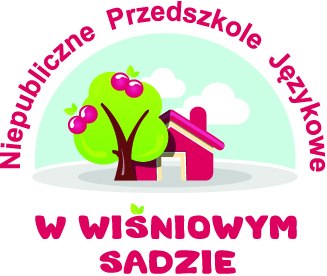 UMOWA O ŚWIADCZENIU USŁUG OŚWIATOWYCHzawarta dnia 01.09.2019 roku w Barlinku pomiędzy Niepublicznym Przedszkolem Jęzkowym W Wiśniowym Sadzie, zwanym dalej przedszkolem, reprezentowanym przez Dyrektora Przedszkola Jolantę Marię Rybarczyk,z siedzibą w Barlinku, przy ulicy Stodolnej 8a Panią ..................................................................................................................................................................., zamieszkałą w ..................................................................................................................................................... legitymującą się dowodem osobistym: seria, nr .............................................. , e-mail ..................................................................................................telefon…………………………………………………………………………………………………………………………………………………………. Panem ............................................................................................................................................................... , zamieszkałym w ................................................................................................................................................. legitymującym się dowodem osobistym: seria, nr .............................................. , e-mail .................................................................................................telefon………………………………………………………………………………………………………………………………………………………… zwanymi dalej Rodzicami/Opiekunami*, którzy są przedstawicielami ustawowymi tj. 
rodzicami lub opiekunami  prawnymi dziecka małoletniego: ........................................................................................................................................................................... ,urodzonego/ej  dnia …………………………………..r. w ……………………………………….PESEL ……………………………………..zamieszkałego/ej w ……………………………………………………………………., ul..…………………………………………………………  zameldowanego/ej w …………………….………………………………………….., ul.  ………………………………………………………..§11. Jolanta Maria Rybarczyk  jest organem prowadzącym Niepubliczne Przedszkole Językowe W Wiśniowym Sadzie,  zwane dalej Przedszkolem. 2.  Jolanta Maria Rybarczyk oświadcza, że Przedszkole działa na podstawie wpisu do ewidencji szkół  i  placówek niepublicznych miasta Barlinka pod numerem ROŚ.III.4430.1.2011 .§21. Przedmiotem niniejszej umowy są prawa i obowiązki stron w procesie kształcenia i wychowania dzieci.§3Rodzice/Opiekunowie* powierzają kształcenie i wychowanie dzieci w zakresie programu wychowania przedszkolnego. Rodzice/Opiekunowie* zobowiązani są do uiszczania wpisowego oraz regularnego opłacania czesnego. Czesne i wpisowe należy wpłacać na numer konta:Dotyczy dzieci uczęszczających do przedszkola w budynku przy ulicy Stodolnej i Szosowej:Niepubliczne Przedszkole Językowe W Wiśniowym Sadzieul. Stodolna 874-320 BarlinekPKO BANK POLSKI 43102019670000810200915223Opłaty powinny być zatytułowane: PRZEDSZKOLE /imię nazwisko dziecka, czesne za miesiąc ……………… rok ………Zasady opłacania czesnego i wpłaty wpisowego reguluje Regulamin Opłat w Niepublicznym Przedszkolu Językowym W Wiśniowym Sadzie, stanowiący załącznik nr 6 do niniejszej umowy.§4Umowa została zawarta na okres  od 01.09.2019 do 31.08.2020Umowa może być rozwiązana przez Rodziców/Opiekunów* przed terminem na mocy 
dwutygodniowego pisemnego wypowiedzenia, ze skutkiem na koniec miesiąca. Organ prowadzący Przedszkole może przed terminem rozwiązać umowę w przypadku: braku współpracy Rodziców/Opiekunów*  z Przedszkolem; naruszeniem przez Rodziców/Opiekunów*  Statutu, zasad zawartych w Poradniku dla Rodziców bądź założeń pedagogicznych Przedszkola; zaprzestania płacenia przez Rodziców/Opiekunów*  czesnego i pozostałych opłat za okres dłuższy niż dwa miesiące.W sprawach w umowie nieuregulowanych stosuje się odpowiednie przepisy Statutu Przedszkola§5Organ prowadzący Przedszkole zobowiązuje się:Zapewnić wychowankom warunki optymalnego rozwoju intelektualnego, fizycznego i emocjonalnego, poprzez działalność edukacyjną, wychowawczą i opiekuńczą, zgodną  z zasadami pedagogiki Marii Montessori. Zatrudniać kadrę nauczycielską z odpowiednim wykształceniem wymaganym przez MEN do pracy w przedszkolu, oraz z przygotowaniem w zakresie pedagogiki Montessori.Realizować program kształcenia obejmujący podstawę programową wychowania przedszkolnego.Wspomagać wychowawczą rolę rodziny, przy założeniu, że Rodzice/Opiekunowie* są pierwszoplanowymi wychowawcami dziecka.Współdziałać z Rodzicami/Opiekunami*  dzieci w zakresie kształcenia i wychowania.§6Rodzice/Opiekunowie*  oświadczają, że przekazali dyrektorowi Przedszkola rzetelną  informację na temat stanu zdrowia dziecka oraz problemów emocjonalnych mogących wpływać na jego zachowanie. Rodzice/Opiekunowie*  zobowiązują się:Przestrzegać zasady zawarte w Poradniku dla RodzicówRespektować Statut i założenia pedagogiczne PrzedszkolaWspółpracować z nauczycielami w zakresie wychowania i nauczania dziecka oraz podjęcia działań zalecanych przez wychowawców dziecka, w tym również konsultacji u specjalistów oraz zajęć terapeutycznych.Punktualnie przyprowadzać dziecko do przedszkola, Punktualnie, osobiście odbierać dziecko z Przedszkola. Odbioru dziecka może dokonać osoba upoważniona pisemnie przez Rodzica/Opiekuna*, przy czym upoważnienie to winno zostać osobiście złożone przez Rodziców/Opiekunów*  w Przedszkolu.Przekazywania placówce wszelkich informacji mających istotne znaczenie dla dobra dziecka§7Organ prowadzący Przedszkole nie ponosi odpowiedzialności wobec Rodziców/Opiekunów* w przypadku, jeżeli niewykonanie lub nienależyte wykonanie podjętych zobowiązań edukacyjnych spowodowane jest przyczynami niezależnymi od Przedszkola.§81. Rodzice/Opiekunowie* wyrażają zgodę, aby każde pismo polecone kierowane przez Przedszkole do Rodziców/Opiekunów* pod adresy wskazane w niniejszej Umowie lub inny przedstawiony na piśmie w Przedszkolu , było uznane za skutecznie doręczone. 2. Rodzice/Opiekunowie* wyrażają zgodę na przetwarzanie danych osobowych swoich i dziecka przez przedszkole i organ prowadzący, w myśl art.6 ust. 1 lit. c oraz art. 9 ust. 2 lit. g Rozporządzenia Parlamentu Europejskiego 
i Rady (UE) 2016/679 z dnia 27 kwietnia 2016 r. w sprawie ochrony osób fizycznych 
w związku z przetwarzaniem danych osobowych i w sprawie swobodnego przepływu      
takich danych oraz uchylenia dyrektywy 95/46/WE (ogólne rozporządzenie o ochronie  
danych osobowych) (Dz. Urz. UE L 119 z 04.05.2016 r., str. 1), zwanego „RODO” oraz Ustawa z dnia 10 maja 2018 roku o ochronie danych osobowych (Dz. U. z 2018 r. poz. 1000).3. Rodzice/Opiekunowie* zobowiązują się do niezwłocznego informowania Przedszkola o zmianie adresu miejsca zamieszkania i zameldowania, jak również przekazywania aktualnych numerów telefonów kontaktowych i adresów e-mail w celu umożliwienia sprawnego i szybkiego kontaktu Przedszkola z Rodzicami/Opiekunami*.4. Kwestie sporne, które mogą zaistnieć na tle wykonywania niniejszej umowy, przed poddaniem ich pod rozstrzygnięcie sądu, strony zobowiązują się rozwiązać na drodze negocjacji. Spory wynikłe z wykonania, niewykonania lub nienależytego wykonania niniejszej Umowy, rozstrzygać będzie odpowiedni sąd powszechny, właściwy miejscowo dla siedziby Przedszkola. 5. Wszelkie zmiany do niniejszej Umowy wymagają formy pisemnej pod rygorem nieważności. 6.  Załączniki do niniejszej Umowy stanowią integralną jej część.7. W sprawach nieuregulowanych w niniejszej umowie mają zastosowanie postanowienia Statutu Przedszkola oraz inne obowiązujące przepisy prawa.§9Umowę sporządzono w dwóch jednobrzmiących egzemplarzach po jednym dla każdej ze stron.RODZICE/OPIEKUNOWIE*					                      Dyrektor Przedszkola...............................................……………………………….............						.................................................Barlinek, dn. 01.09.2019r.* niepotrzebne skreślićZałączniki:Deklaracja OświadczenieUpoważnienie 1Upoważnienie 2Upoważnienie 3Regulamin Opłat w Niepublicznym Przedszkolu Językowym W Wiśniowym Sadzie Załącznik nr 1DeklaracjaMy niżej podpisani........................................................................................................ oświadczamy,( imiona i nazwiska Rodziców/Opiekunów* )że zapoznaliśmy się z misją i wizją Niepublicznego Przedszkola JęzykowegoW Wiśniowym Sadzie, 
a także z dokumentami przedszkola, a w szczególności ze Statutem oraz Regulaminem Opłat a także Poradnikiem dla Rodziców **.Oświadczamy, iż akceptujemy zawarte w tych dokumentach założenia.Znając swoją rolę, jako najważniejszych wychowawców swoich dziecioraz wiedząc, iż dla prawidłowego rozwoju dziecka jest niezwykłe istotne,aby między przedszkolem i rodziną istniało porozumienie i spójność w procesie wychowawczym, deklarujemy współpracę z Przedszkolem na rzecz dobra naszych dzieci.**  Dokumenty przedszkola znajdują się na stronie przedszkola www.wwisniowymsadzie.pl    oraz w biurze        przedszkola.	                                                                   ...............................................................                                                                                                            podpis Rodziców/Opiekunów*	Załącznik nr 2Oświadczam, że: Wyrażam zgodę/ nie wyrażam zgody (niepotrzebne skreślić) na publikowanie fotografii i informacji z życia Przedszkola na stronach internetowych placówki, stronie Facebook,  zawierających wizerunek lub imię i nazwisko mojego dziecka oraz publikacji w mediach lokalnych.Wyrażam zgodę/ nie wyrażam zgody na udostępnienie zdjęć mojego dziecka  rodzicom dzieci z naszego Przedszkola.	Wyrażam zgodę/ nie wyrażam zgody na badanie pedagogiczne mojego dziecka przez pedagoga  zatrudnionego przez Przedszkole.Wyrażam zgodę/ nie wyrażam zgody na badanie logopedyczne mojego dziecka w Przedszkolu.Wyrażam zgodę/ nie wyrażam zgody na udostępnienie mojego numeru oraz adresu mailowego  telefonu innym rodzicom dzieci z Przedszkola. (nr telefonu, który można udostępnić: …………………………………………………, adres mailowy, który można udostępnić……………………………………………...)Oświadczam, że wyrażam zgodę/ nie wyrażam zgody na udział mojego dziecka w wycieczkach odbywających się w ramach zajęć organizowanych na terenie miasta Barlinka.Oświadczam, że wyrażam zgodę/ nie wyrażam zgody na udział mojego dziecka w wyjazdach poza Barlinek.                                                                ...............................................................            				                             podpis	 Rodziców/Opiekunów*	 		 Załącznik nr 3UPOWAŻNIENIE  1Rodzice/Opiekunowie* upoważniają Niepubliczne Przedszkole Językowe W Wiśniowym Sadzie do podejmowania decyzji w sytuacji zagrożenia zdrowia i życia dziecka:…………………………………………………………………………………………………………………tak ❒           nie ❒  (proszę zakreślić wybraną odpowiedź)  ...............................................................            				podpis	Rodziców/Opiekunów*	Załącznik nr 4UPOWAŻNIENIE  2Rodzice/Opiekunowie* upoważniają Niepubliczne Przedszkole Językowe W Wiśniowym Sadzie do kontaktu z niżej wskazanymi osobami w sprawach pilnych dotyczących dziecka, w przypadku braku możliwości nawiązania takiego kontaktu z Rodzicami/Opiekunami.I  ...............................................................            		podpis	Rodziców/Opiekunów*	Załącznik nr 5UPOWAŻNIENIE  3UPOWAŻNIENIEJa, niżej podpisana/y, upoważniam:1. ………………………………………………………………………………………………………………     / imię i nazwisko osoby upoważnionej /           nr dowodu tożsamości………………………………………………………nr telefonu………………………………….2. ………………………………………………………………………………………………………………     / imię i nazwisko osoby upoważnionej /    nr dowodu tożsamości………………………………………………………nr telefonu…………………………………3. ………………………………………………………………………………………………………………     / imię i nazwisko osoby upoważnionej /    nr dowodu tożsamości………………………………………………………nr telefonu………………………………..       do odbioru mojego dziecka…………………………………………………………………………………                                                                                        / imię i nazwisko dziecka /z  NIEPUBLICZNEGO PRZEDSZKOLA JĘZYKOWEGO W Wiśniowym Sadzie w Barlinku        i ponoszę pełną odpowiedzialność prawną za bezpieczeństwo dziecka od momentu jego odbioru            przez upoważnioną przeze mnie osobę.                                                                                                                ………………………………… ………………                                                                                                                   podpis	Rodziców/Opiekunów*	Załącznik nr 6Regulamin Opłatw Niepublicznym Przedszkolu Językowym W Wiśniowym Sadzie§11. W związku z obowiązująca umową zawartą pomiędzy Rodzicami/Opiekunami*, organem prowadzącym placówkę,  rodzice zobowiązani są do uiszczania opłat przeznaczonych na pokrycie kosztów działalności placówki.2. Do obowiązkowych opłat pobieranych przez placówkę  zalicza się wpisowe, czesne i opłaty za wyżywienie. Wszelkie inne opłaty mają charakter dobrowolny.§2Informacja o wysokości czesnego na rok przedszkolny rozpoczynający się od dnia 1 września ustalane jest corocznie przez organ prowadzący placówkę i ogłaszana nie później niż do końca lutego tego samego roku, poprzez zamieszczenie odpowiedniego komunikatu na stronie internetowej www.wwisniowymsadzie.pl.  Stawka czesnego podawana jest  jako stawka roczna  przeliczona na płatność 12-miesięczną.Czesne obejmuje: opłatę za obowiązkowe zajęcia dydaktyczno-wychowawcze, opiekę poza czasem realizacji podstawy programowej, podstawową opiekę logopedyczną, język angielski, zajęcia dodatkowe prowadzone przez nauczycieli placówki oraz koszty utrzymania placówki. Czesne nie obejmuje kosztów wycieczek, spektakli teatralnych, muzycznych, seansów kinowych,  zajęć dodatkowych prowadzonych przez instruktorów spoza grona nauczycieli placówki, kosztów wyżywienia, rozszerzonej opieki logopedycznej oraz rozszerzonej opieki pedagogicznej.Za pozostawienie dziecka w przedszkolu po godzinie 17.00 będzie pobierana dodatkowa opłata w wysokości 20 zł za każdą rozpoczętą godzinę.§31. Rodzice zapisujący dzieci do placówki uiszczają wpisowe, które jest jednorazową bezzwrotną opłatą w wysokości jednorazowego czesnego .2. Rodzice wpłacają, wpisowe na konto placówki w terminie 30 dni po zakończeniu rekrutacji, na podstawie informacji od dyrektora placówki o przyjęciu dziecka.3. Nie opłacenie wpisowego w wyznaczonym przez dyrektora terminie powoduje skreślenie dziecka z listy przyjętych.4. W przypadku rezygnacji z uczęszczania do placówki wpisowe nie podlega zwrotowi.§41. Zgodnie z Ustawą o Systemie Oświaty rok przedszkolny trwa od 1 września do 31 sierpnia. 
Dlatego też okres opłacania czesnego obejmuje 12 miesięcy.2. Obowiązek opłacania czesnego rozpoczyna się w miesiącu, w którym dziecko przychodzi do przedszkola.3. Czesne opłaca się miesięcznie, z góry do 5-ego dnia każdego miesiąca na rachunek bankowy placówki lub w biurze przedszkola.4. Za dzień zapłaty uważa się dzień uznania rachunku bankowego placówki. Od niezapłaconej lub niedopłaconej kwoty należności z tytułu wpisowego lub czesnego placówka uprawniona jest do naliczenia odsetek  ustawowych.5. Opłata roczna wynosi 5400,00 zł i płatna jest z góry.6. Istnieje możliwość wpłat czesnego w ratach ( 10 lub 12):w dziesięciu ratach; płatnych, co miesiąc w okresie wrzesień 2019 - czerwiec 2020 roku w dwunastu ratach; płatnych, co miesiąc w okresie wrzesień 2019 - sierpień 2020 7.Rozwiązanie przez rodzica umowy przed zakończeniem roku przedszkolnego nie wpływa na wysokość opłaty rocznej. Niezależnie od powyższego w szczególnych przypadkach Dyrektor jednostki może odstąpić od domagania się zapłaty dotychczas nie uiszczonych rat.§5Nieusprawiedliwiona szczególnymi okolicznościami zwłoka z wniesieniem czesnego, w kwocie stanowiącej równowartość dwukrotnego czesnego, stanowi przesłankę do wszczęcia przez Dyrektora postępowania w sprawie podjęcia decyzji o skreślenie dziecka z listy . Dyrektor przed podjęciem decyzji w sprawie skreślenia dziecka z listy winien określić dodatkowy termin na wniesienie zaległych opłat i umożliwić rodzicom dziecka wypowiedzenie się w sprawie.§ 6      Niniejszy Regulamin wchodzi w życie z dniem 1 września 2019 roku.ZOBOWIĄZANIEZobowiązuję się do regulowania czesnego wg jednego z  następujących wariantów*:	wpłata w 10 ratach płatnych co miesiąc w okresie  wrzesień 2019 r. – czerwiec  2020 r.   ❒      wysokość raty 540 zł    ………………………………………………….   Podpis Rodziców/Opiekunów*wpłata w dwunastu ratach przez dwanaście miesięcy.   ❒  					wysokość raty : od września 2019 r. do sierpnia 2020 r.  450 zł……………………………………………………   Podpis Rodziców/Opiekunów*      W przypadku niezapłacenia należności w terminie wyrażam zgodę na naliczenie ustawowych odsetek.                                                                                                              PODPIS RODZICÓW/OPIEKUNÓW*........................................................*proszę o zaznaczenie krzyżykiem wybranego przez Państwa wariantu i złożenie podpisuLPIMIĘ I NAZWISKO OSOBY DO KONTAKTU W SPRAWACH PILNYCH DOTYCZĄCYCH DZIECKANUMER TELEFONU1.2.3.